Cortland Country Club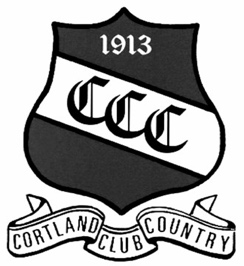  Membership Application 2024Name:						DOB:	 				Phone:           Address:  					City/State/Zip: Email						Employer/Occupation: Additional membership information for family/significant others living at above address who will be active members, or employee under the business classification.            Name	                         Relationship	           DOB                PHONE                              EMAILDOB necessary to determine classification level.Membership Classification Applying For:Signature:	  			Application Date: Were you referred by a current member? __________ Member Name:__________________________Official UsePresented to BOG:_________  Approved:_________Welcome Packet Sent:_______ Member Number__________Family Golf ClassificationsSingle Golf ClassificationsSocial Membership ClassificationsOther GolfClassifications Junior Family Associate Family  Adult Family  Senior    Junior Single Associate Single  Adult Single Clubhouse Social Non-Resident Temporary  Student Collegiate Limited Play Business